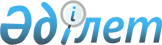 О внесении изменений в решение маслихата Мамлютского района Северо-Казахстанской области от 29 декабря 2023 года № 18/2 "Об утверждении бюджета города Мамлютка Мамлютского района Северо-Казахстанской области на 2024-2026 годы"Решение маслихата Мамлютского района Северо-Казахстанской области от 29 апреля 2024 года № 25/5
      Маслихат Мамлютского района Северо-Казахстанской области РЕШИЛ:
      1. Внести в решение маслихата Мамлютского района Северо-Казахстанской области "Об утверждении бюджета города Мамлютка Мамлютского района Северо-Казахстанской области на 2024-2026годы" от29 декабря 2023 года №18/2 следующие изменения:
      пункт 1 изложить в следующей редакции:
      "1. Утвердить бюджет города Мамлютка Мамлютского районаСеверо-Казахстанской области на 2024-2026 годысогласно приложениям 1, 2 и 3 соответственно к настоящему решению, в том числе на 2024 год в следующих объемах:
      1) доходы –343066 тысяч тенге:
      налоговые поступления – 82471 тысячи тенге;
      неналоговые поступления – 2782 тысяч тенге;
      поступления от продажи основного капитала – 0 тысяч тенге;
      поступления трансфертов – 257813 тысяч тенге;
      2) затраты –358654,1тысяч тенге;
      3) чистое бюджетное кредитование – 0 тысяч тенге: 
      бюджетные кредиты – 0 тысяч тенге;
      погашение бюджетных кредитов – 0 тысяч тенге;
      4) сальдо по операциям с финансовыми активами – 0 тысяч тенге;
      приобретение финансовых активов – 0 тысяч тенге;
      поступление от продажи финансовых активов государства – 0 тысяч тенге;
      5) дефицит (профицит) бюджета – - 15588,1 тысяч тенге;
      6)финансирование дефицита (использование профицита) бюджета – 15588,1 тысяч тенге;
      поступления займов – 0 тысяч тенге;
      погашение займов – 0 тысячи тенге;
      используемые остатки бюджетных средств – 15588,1 тысяч тенге.";
      пункт 5 изложить в следующей редакции:
      "5. Учесть в бюджете объҰмы целевых текущих трансфертов передаваемых из вышестоящего бюджета в бюджет города Мамлютка на 2024 год в сумме – 257813,0 тысяч тенге.".
      Приложение 1 к указанному решению изложить в новой редакции согласно приложению к настоящему решению.
      2. Настоящее решение вводится в действие с 1 января 2024 года. Бюджет города Мамлютка Мамлютского района Северо-Казахстанской области на 2024 год
					© 2012. РГП на ПХВ «Институт законодательства и правовой информации Республики Казахстан» Министерства юстиции Республики Казахстан
				
      Председатель маслихата Мамлютского района Северо-Казахстанской области 

Ж. Каримова
Приложениек решению маслихатаМамлютского районаСеверо-Казахстанской областиот 29 апреля 2024 года№ 25/5Приложение 1к решению маслихатаМамлютского районаСеверо-Казахстанской областиот 29 декабря 2023 года№ 18/2
Категория
Категория
Категория
Категория
Категория
Наименование
Сумма, тысяч тенге
Класс
Класс
Класс
Класс
Наименование
Сумма, тысяч тенге
Подкласс
Подкласс
Наименование
Сумма, тысяч тенге
1
2
2
3
3
4
5
1) Доходы
343066
1
Налоговые поступления
82471
01
01
Подоходный налог
46839
2
2
Индивидуальный подоходный налог
46839
04
04
Налоги на собственность
34618
1
1
Налоги на имущество
801
3
3
Земельный налог
3700
4
4
Налог на транспортные средства
30079
5
5
Единый земельный налог
38
05
05
Внутренние налоги на товары, работы и услуги
1014
3
3
Поступления за использование природных и других ресурсов земельными участками
928
4
4
Сборы за ведение предпринимательской и профессиональной деятельности
86
2
Неналоговые поступления
2782
01
01
Доходы от государственной собственности
129
5
5
Доходы от аренды имущества, находящегося в государственной собственности
129
06
06
Прочие неналоговые поступления
2653
1
1
Прочие неналоговые поступления
2653
4
Поступления трансфертов
257813
02
02
Трансферты из вышестоящих органов государственного управления
257813
3
3
Трансферты из районного (города областного значения) бюджета
257813
Функциональная группа
Функциональная группа
Функциональная группа
Функциональная группа
Функциональная группа
Наименование
Сумма, тысяч тенге
Функциональная подгруппа
Функциональная подгруппа
Функциональная подгруппа
Функциональная подгруппа
Наименование
Сумма, тысяч тенге
Администратор бюджетных программ
Администратор бюджетных программ
Администратор бюджетных программ
Наименование
Сумма, тысяч тенге
Программа
Наименование
Сумма, тысяч тенге
1
2
3
3
4
5
6
2) Затраты
358654,1
01
Государственные услуги общего характера
55645
01
Представительные, исполнительные и другие органы, выполняющие общие функции государственного управления
55645
124
124
Аппарат акима города районного значения, села, поселка, сельского округа
55645
001
Услуги по обеспечению деятельности акима города районного значения, села, поселка, сельского округа
54645
022
Капитальные расходы государственного органа
1000
07
Жилищно-коммунальное хозяйство
164573,6
03
Благоустройство населенных пунктов
164573,6
124
124
Аппарат акима города районного значения, села, поселка, сельского округа
164573,6
008
Освещение улиц в населенных пунктах
22824,2
010
Содержание мест захоронений и погребение безродных
1150
011
Благоустройство и озеленение населенных пунктов
140599,4
12
Транспорт и коммуникации
138189,7
01
Автомобильный транспорт
138189,7
124
124
Аппарат акима города районного значения, села, поселка, сельского округа
138189,7
013
Обеспечение функционирования автомобильных дорог в городах районного значения, селах , поселках, сельских округах
21454,8
045
Капитальный и средний ремонт автомобильных дорог в городах районного значения, селах, поселках, сельских округах
116734,9
15
Трансферты
245,8
01
Трансферты
245,8
124
124
Аппарат акима города районного значения, села, поселка, сельского округа
245,8
048
Возврат неиспользованных (недоиспользованных) целевых трансфертов
245,8
3) Чистое бюджетное кредитование
0
Бюджетные кредиты
0
5
Погашение бюджетных кредитов
0
4) Сальдо по операциям с финансовыми активами
0
Приобретение финансовых активов
0
 6
Поступления от продажи финансовых активов государства
0
5) Дефицит (профицит) бюджета
-15588,1
6) Финансирование дефицита (использование профицита ) бюджета
15588,1
7
Поступления займов
0
16
Погашение займов
0
Категория
Категория
Категория
Категория
Категория
Наименование
Сумма, тысяч тенге
Сумма, тысяч тенге
Класс
Класс
Класс
Наименование
Сумма, тысяч тенге
Подкласс
Наименование
Сумма, тысяч тенге
8 
8 
Используемые остатки бюджетных средств
15588,1
01
01
Остатки бюджетных средств
15588,1
1
Свободные остатки бюджетных средств
15588,1